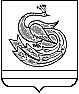 АДМИНИСТРАЦИЯ ПЛАСТОВСКОГО МУНИЦИПАЛЬНОГО РАЙОНАП О С Т А Н О В Л Е Н И Е«__13__»_____02_____2020 г.                                          №__115__Об утверждении Плана мероприятий администрации Пластовского муниципального района по реализации Послания Президента Российской Федерации Федеральному Собранию Российской Федерации от 15.01.2020 г.Руководствуясь Уставом Пластовского муниципального района, администрация Пластовского муниципального районаПОСТАНОВЛЯЕТ:1. Утвердить План мероприятий администрации Пластовского муниципального района по реализации Послания Президента Российской Федерации Федеральному Собранию Российской Федерации от 15.01.2020 г. (прилагается).	2. Настоящее постановление разместить на официальном сайте администрации Пластовского муниципального района в сети Интернет.	3.  Организацию выполнения настоящего постановления возложить на   заместителей   главы   Пластовского муниципального района  по курируемым направлениям.Исполняющий обязанностиглавы Пластовского муниципального района                                       А.Н. ПестряковУТВЕРЖДЕНпостановлением администрации Пластовского муниципального района от _13.02._2020 г. №_115_План мероприятий администрации Пластовского муниципального района по реализации Послания Президента Российской Федерации Федеральному Собранию Российской Федерации от 15.01.2020 г.№ п/пСодержание мероприятияОтветственный исполнительОтветственный исполнительОтветственный исполнительОтветственный исполнительОтветственный исполнительОтветственный исполнительСрок исполненияСрок исполненияСрок исполненияСрок исполнения123333334444I. Развитие системы социальной поддержки семьи«Сегодня нас почти 147 миллионов человек. Но мы вступили в сложный, очень сложный демографический период.Наша историческая обязанность – ответить на этот вызов. Не только выбраться из демографической ловушки, но и к середине наступающего десятилетия обеспечить устойчивый естественный рост численности населения страны. В 2024 году коэффициент рождаемости должен быть 1,7.».В.В. ПутинI. Развитие системы социальной поддержки семьи«Сегодня нас почти 147 миллионов человек. Но мы вступили в сложный, очень сложный демографический период.Наша историческая обязанность – ответить на этот вызов. Не только выбраться из демографической ловушки, но и к середине наступающего десятилетия обеспечить устойчивый естественный рост численности населения страны. В 2024 году коэффициент рождаемости должен быть 1,7.».В.В. ПутинI. Развитие системы социальной поддержки семьи«Сегодня нас почти 147 миллионов человек. Но мы вступили в сложный, очень сложный демографический период.Наша историческая обязанность – ответить на этот вызов. Не только выбраться из демографической ловушки, но и к середине наступающего десятилетия обеспечить устойчивый естественный рост численности населения страны. В 2024 году коэффициент рождаемости должен быть 1,7.».В.В. ПутинI. Развитие системы социальной поддержки семьи«Сегодня нас почти 147 миллионов человек. Но мы вступили в сложный, очень сложный демографический период.Наша историческая обязанность – ответить на этот вызов. Не только выбраться из демографической ловушки, но и к середине наступающего десятилетия обеспечить устойчивый естественный рост численности населения страны. В 2024 году коэффициент рождаемости должен быть 1,7.».В.В. ПутинI. Развитие системы социальной поддержки семьи«Сегодня нас почти 147 миллионов человек. Но мы вступили в сложный, очень сложный демографический период.Наша историческая обязанность – ответить на этот вызов. Не только выбраться из демографической ловушки, но и к середине наступающего десятилетия обеспечить устойчивый естественный рост численности населения страны. В 2024 году коэффициент рождаемости должен быть 1,7.».В.В. ПутинI. Развитие системы социальной поддержки семьи«Сегодня нас почти 147 миллионов человек. Но мы вступили в сложный, очень сложный демографический период.Наша историческая обязанность – ответить на этот вызов. Не только выбраться из демографической ловушки, но и к середине наступающего десятилетия обеспечить устойчивый естественный рост численности населения страны. В 2024 году коэффициент рождаемости должен быть 1,7.».В.В. ПутинI. Развитие системы социальной поддержки семьи«Сегодня нас почти 147 миллионов человек. Но мы вступили в сложный, очень сложный демографический период.Наша историческая обязанность – ответить на этот вызов. Не только выбраться из демографической ловушки, но и к середине наступающего десятилетия обеспечить устойчивый естественный рост численности населения страны. В 2024 году коэффициент рождаемости должен быть 1,7.».В.В. ПутинI. Развитие системы социальной поддержки семьи«Сегодня нас почти 147 миллионов человек. Но мы вступили в сложный, очень сложный демографический период.Наша историческая обязанность – ответить на этот вызов. Не только выбраться из демографической ловушки, но и к середине наступающего десятилетия обеспечить устойчивый естественный рост численности населения страны. В 2024 году коэффициент рождаемости должен быть 1,7.».В.В. ПутинI. Развитие системы социальной поддержки семьи«Сегодня нас почти 147 миллионов человек. Но мы вступили в сложный, очень сложный демографический период.Наша историческая обязанность – ответить на этот вызов. Не только выбраться из демографической ловушки, но и к середине наступающего десятилетия обеспечить устойчивый естественный рост численности населения страны. В 2024 году коэффициент рождаемости должен быть 1,7.».В.В. ПутинI. Развитие системы социальной поддержки семьи«Сегодня нас почти 147 миллионов человек. Но мы вступили в сложный, очень сложный демографический период.Наша историческая обязанность – ответить на этот вызов. Не только выбраться из демографической ловушки, но и к середине наступающего десятилетия обеспечить устойчивый естественный рост численности населения страны. В 2024 году коэффициент рождаемости должен быть 1,7.».В.В. ПутинI. Развитие системы социальной поддержки семьи«Сегодня нас почти 147 миллионов человек. Но мы вступили в сложный, очень сложный демографический период.Наша историческая обязанность – ответить на этот вызов. Не только выбраться из демографической ловушки, но и к середине наступающего десятилетия обеспечить устойчивый естественный рост численности населения страны. В 2024 году коэффициент рождаемости должен быть 1,7.».В.В. ПутинI. Развитие системы социальной поддержки семьи«Сегодня нас почти 147 миллионов человек. Но мы вступили в сложный, очень сложный демографический период.Наша историческая обязанность – ответить на этот вызов. Не только выбраться из демографической ловушки, но и к середине наступающего десятилетия обеспечить устойчивый естественный рост численности населения страны. В 2024 году коэффициент рождаемости должен быть 1,7.».В.В. Путин1Выполнение мероприятий  муниципальной составляющей национального проекта «Демография»Кондрашкина Марина ВитальевнаГлавный врач ГБУЗ "Городская Больница г. Пласт"Главный врач ГБУЗ "Городская Больница г. Пласт"Главный врач ГБУЗ "Городская Больница г. Пласт"Главный врач ГБУЗ "Городская Больница г. Пласт"Главный врач ГБУЗ "Городская Больница г. Пласт"IV квартал 2020 годаIV квартал 2020 годаIV квартал 2020 годаIV квартал 2020 года1Выполнение мероприятий  муниципальной составляющей национального проекта «Демография»Иваненко Елена ВасильевнаНачальник Управления социальной защиты населения Пластовского муниципального районаНачальник Управления социальной защиты населения Пластовского муниципального районаНачальник Управления социальной защиты населения Пластовского муниципального районаНачальник Управления социальной защиты населения Пластовского муниципального районаНачальник Управления социальной защиты населения Пластовского муниципального районаIV квартал 2020 годаIV квартал 2020 годаIV квартал 2020 годаIV квартал 2020 года1Выполнение мероприятий  муниципальной составляющей национального проекта «Демография»Аристенко Нина Алексеевна Начальник Управления образования Пластовского муниципального районаНачальник Управления образования Пластовского муниципального районаНачальник Управления образования Пластовского муниципального районаНачальник Управления образования Пластовского муниципального районаНачальник Управления образования Пластовского муниципального районаIV квартал 2020 годаIV квартал 2020 годаIV квартал 2020 годаIV квартал 2020 года1Выполнение мероприятий  муниципальной составляющей национального проекта «Демография»Токарева Марина ВладимировнаНачальник Управления культуры, спорта и молодежной политики Пластовского муниципального районаНачальник Управления культуры, спорта и молодежной политики Пластовского муниципального районаНачальник Управления культуры, спорта и молодежной политики Пластовского муниципального районаНачальник Управления культуры, спорта и молодежной политики Пластовского муниципального районаНачальник Управления культуры, спорта и молодежной политики Пластовского муниципального районаIV квартал 2020 годаIV квартал 2020 годаIV квартал 2020 годаIV квартал 2020 года1Выполнение мероприятий  муниципальной составляющей национального проекта «Демография»Спиридонов  Николай ГеннадьевичЗаместитель начальника Управления культуры, спорта и молодежной политики по спортуЗаместитель начальника Управления культуры, спорта и молодежной политики по спортуЗаместитель начальника Управления культуры, спорта и молодежной политики по спортуЗаместитель начальника Управления культуры, спорта и молодежной политики по спортуЗаместитель начальника Управления культуры, спорта и молодежной политики по спортуIV квартал 2020 годаIV квартал 2020 годаIV квартал 2020 годаIV квартал 2020 года«…есть острейшая проблема, которая является прямой угрозой нашему демографическому будущему, – это низкие доходы значительной части наших граждан, семей.».В.В. Путин«…есть острейшая проблема, которая является прямой угрозой нашему демографическому будущему, – это низкие доходы значительной части наших граждан, семей.».В.В. Путин«…есть острейшая проблема, которая является прямой угрозой нашему демографическому будущему, – это низкие доходы значительной части наших граждан, семей.».В.В. Путин«…есть острейшая проблема, которая является прямой угрозой нашему демографическому будущему, – это низкие доходы значительной части наших граждан, семей.».В.В. Путин«…есть острейшая проблема, которая является прямой угрозой нашему демографическому будущему, – это низкие доходы значительной части наших граждан, семей.».В.В. Путин«…есть острейшая проблема, которая является прямой угрозой нашему демографическому будущему, – это низкие доходы значительной части наших граждан, семей.».В.В. Путин«…есть острейшая проблема, которая является прямой угрозой нашему демографическому будущему, – это низкие доходы значительной части наших граждан, семей.».В.В. Путин«…есть острейшая проблема, которая является прямой угрозой нашему демографическому будущему, – это низкие доходы значительной части наших граждан, семей.».В.В. Путин«…есть острейшая проблема, которая является прямой угрозой нашему демографическому будущему, – это низкие доходы значительной части наших граждан, семей.».В.В. Путин«…есть острейшая проблема, которая является прямой угрозой нашему демографическому будущему, – это низкие доходы значительной части наших граждан, семей.».В.В. Путин«…есть острейшая проблема, которая является прямой угрозой нашему демографическому будущему, – это низкие доходы значительной части наших граждан, семей.».В.В. Путин«…есть острейшая проблема, которая является прямой угрозой нашему демографическому будущему, – это низкие доходы значительной части наших граждан, семей.».В.В. Путин2Выполнение мероприятий  по реализации на территории Пластовского муниципального района Федерального закона «О ежемесячных выплатах семьям, имеющим детей»Иваненко Елена ВасильевнаИваненко Елена ВасильевнаНачальник Управления социальной защиты населения Пластовского муниципального районаНачальник Управления социальной защиты населения Пластовского муниципального районаНачальник Управления социальной защиты населения Пластовского муниципального районаНачальник Управления социальной защиты населения Пластовского муниципального районаIII квартал 2020 годаIII квартал 2020 года«…Нам необходимо поддержать молодых людей, тех, кто начинает семейную жизнь и, уверен, мечтает о детях. В этой связи хотел бы предложить новые, дополнительные решения по материнскому капиталу, которые также должны вступить в силу с 1 января 2020 года.».В.В. Путин«…Нам необходимо поддержать молодых людей, тех, кто начинает семейную жизнь и, уверен, мечтает о детях. В этой связи хотел бы предложить новые, дополнительные решения по материнскому капиталу, которые также должны вступить в силу с 1 января 2020 года.».В.В. Путин«…Нам необходимо поддержать молодых людей, тех, кто начинает семейную жизнь и, уверен, мечтает о детях. В этой связи хотел бы предложить новые, дополнительные решения по материнскому капиталу, которые также должны вступить в силу с 1 января 2020 года.».В.В. Путин«…Нам необходимо поддержать молодых людей, тех, кто начинает семейную жизнь и, уверен, мечтает о детях. В этой связи хотел бы предложить новые, дополнительные решения по материнскому капиталу, которые также должны вступить в силу с 1 января 2020 года.».В.В. Путин«…Нам необходимо поддержать молодых людей, тех, кто начинает семейную жизнь и, уверен, мечтает о детях. В этой связи хотел бы предложить новые, дополнительные решения по материнскому капиталу, которые также должны вступить в силу с 1 января 2020 года.».В.В. Путин«…Нам необходимо поддержать молодых людей, тех, кто начинает семейную жизнь и, уверен, мечтает о детях. В этой связи хотел бы предложить новые, дополнительные решения по материнскому капиталу, которые также должны вступить в силу с 1 января 2020 года.».В.В. Путин«…Нам необходимо поддержать молодых людей, тех, кто начинает семейную жизнь и, уверен, мечтает о детях. В этой связи хотел бы предложить новые, дополнительные решения по материнскому капиталу, которые также должны вступить в силу с 1 января 2020 года.».В.В. Путин«…Нам необходимо поддержать молодых людей, тех, кто начинает семейную жизнь и, уверен, мечтает о детях. В этой связи хотел бы предложить новые, дополнительные решения по материнскому капиталу, которые также должны вступить в силу с 1 января 2020 года.».В.В. Путин«…Нам необходимо поддержать молодых людей, тех, кто начинает семейную жизнь и, уверен, мечтает о детях. В этой связи хотел бы предложить новые, дополнительные решения по материнскому капиталу, которые также должны вступить в силу с 1 января 2020 года.».В.В. Путин«…Нам необходимо поддержать молодых людей, тех, кто начинает семейную жизнь и, уверен, мечтает о детях. В этой связи хотел бы предложить новые, дополнительные решения по материнскому капиталу, которые также должны вступить в силу с 1 января 2020 года.».В.В. Путин3Рассмотрение информации по выполнению мероприятий  об исполнении в 2019 году и первом полугодии 2020 года на территории Пластовского муниципального района Закона Челябинской области «О дополнительных мерах социальной поддержки семей, имеющих детей, в Челябинской области»Иваненко Елена ВасильевнаИваненко Елена ВасильевнаИваненко Елена ВасильевнаНачальник Управления социальной защиты населения Пластовского муниципального районаНачальник Управления социальной защиты населения Пластовского муниципального районаНачальник Управления социальной защиты населения Пластовского муниципального районаIII квартал 2020 годаIII квартал 2020 года4Выполнение мероприятий  по реализации на территории Пластовского муниципального района Федерального закона «О дополнительных  мерах    государственной поддержки семей, имеющих детей»Чиянова Оксана ЮрьевнаЧиянова Оксана ЮрьевнаЧиянова Оксана ЮрьевнаЧиянова Оксана ЮрьевнаНачальник Управления Пенсионного фонда РФ в г. ПластНачальник Управления Пенсионного фонда РФ в г. ПластНачальник Управления Пенсионного фонда РФ в г. ПластIII квартал 2020 годаIII квартал 2020 года«…важнейший, чувствительный вопрос – возможность устроить ребенка в ясли. Я вас прошу сделать все, хотя это уже очень сложно, тем не менее это нужно сделать…».В.В. Путин«…важнейший, чувствительный вопрос – возможность устроить ребенка в ясли. Я вас прошу сделать все, хотя это уже очень сложно, тем не менее это нужно сделать…».В.В. Путин«…важнейший, чувствительный вопрос – возможность устроить ребенка в ясли. Я вас прошу сделать все, хотя это уже очень сложно, тем не менее это нужно сделать…».В.В. Путин«…важнейший, чувствительный вопрос – возможность устроить ребенка в ясли. Я вас прошу сделать все, хотя это уже очень сложно, тем не менее это нужно сделать…».В.В. Путин«…важнейший, чувствительный вопрос – возможность устроить ребенка в ясли. Я вас прошу сделать все, хотя это уже очень сложно, тем не менее это нужно сделать…».В.В. Путин«…важнейший, чувствительный вопрос – возможность устроить ребенка в ясли. Я вас прошу сделать все, хотя это уже очень сложно, тем не менее это нужно сделать…».В.В. Путин«…важнейший, чувствительный вопрос – возможность устроить ребенка в ясли. Я вас прошу сделать все, хотя это уже очень сложно, тем не менее это нужно сделать…».В.В. Путин«…важнейший, чувствительный вопрос – возможность устроить ребенка в ясли. Я вас прошу сделать все, хотя это уже очень сложно, тем не менее это нужно сделать…».В.В. Путин«…важнейший, чувствительный вопрос – возможность устроить ребенка в ясли. Я вас прошу сделать все, хотя это уже очень сложно, тем не менее это нужно сделать…».В.В. Путин«…важнейший, чувствительный вопрос – возможность устроить ребенка в ясли. Я вас прошу сделать все, хотя это уже очень сложно, тем не менее это нужно сделать…».В.В. Путин5Выполнение мероприятий  по реализации в 2019 году подпрограммы «Поддержка и развитие дошкольного образования» муниципальной программы «Развитие образования в Пластовском муниципальном районе на 2018-2024 гг.» и задачах ее реализации в 2020 годуАристенко Нина Алексеевна Аристенко Нина Алексеевна Аристенко Нина Алексеевна Аристенко Нина Алексеевна Начальник Управления образования Пластовского муниципального районаНачальник Управления образования Пластовского муниципального районаI квартал 2020 годаI квартал 2020 года«…во-первых, прошу Правительство учесть опыт пилотных проектов и обновить сами принципы социального контракта. И, во-вторых, расширить финансовую поддержку регионов, чтобы уже в 2021 году внедрить этот механизм во всех субъектах Федерации.».В.В. Путин«…во-первых, прошу Правительство учесть опыт пилотных проектов и обновить сами принципы социального контракта. И, во-вторых, расширить финансовую поддержку регионов, чтобы уже в 2021 году внедрить этот механизм во всех субъектах Федерации.».В.В. Путин«…во-первых, прошу Правительство учесть опыт пилотных проектов и обновить сами принципы социального контракта. И, во-вторых, расширить финансовую поддержку регионов, чтобы уже в 2021 году внедрить этот механизм во всех субъектах Федерации.».В.В. Путин«…во-первых, прошу Правительство учесть опыт пилотных проектов и обновить сами принципы социального контракта. И, во-вторых, расширить финансовую поддержку регионов, чтобы уже в 2021 году внедрить этот механизм во всех субъектах Федерации.».В.В. Путин«…во-первых, прошу Правительство учесть опыт пилотных проектов и обновить сами принципы социального контракта. И, во-вторых, расширить финансовую поддержку регионов, чтобы уже в 2021 году внедрить этот механизм во всех субъектах Федерации.».В.В. Путин«…во-первых, прошу Правительство учесть опыт пилотных проектов и обновить сами принципы социального контракта. И, во-вторых, расширить финансовую поддержку регионов, чтобы уже в 2021 году внедрить этот механизм во всех субъектах Федерации.».В.В. Путин«…во-первых, прошу Правительство учесть опыт пилотных проектов и обновить сами принципы социального контракта. И, во-вторых, расширить финансовую поддержку регионов, чтобы уже в 2021 году внедрить этот механизм во всех субъектах Федерации.».В.В. Путин«…во-первых, прошу Правительство учесть опыт пилотных проектов и обновить сами принципы социального контракта. И, во-вторых, расширить финансовую поддержку регионов, чтобы уже в 2021 году внедрить этот механизм во всех субъектах Федерации.».В.В. Путин«…во-первых, прошу Правительство учесть опыт пилотных проектов и обновить сами принципы социального контракта. И, во-вторых, расширить финансовую поддержку регионов, чтобы уже в 2021 году внедрить этот механизм во всех субъектах Федерации.».В.В. Путин«…во-первых, прошу Правительство учесть опыт пилотных проектов и обновить сами принципы социального контракта. И, во-вторых, расширить финансовую поддержку регионов, чтобы уже в 2021 году внедрить этот механизм во всех субъектах Федерации.».В.В. Путин6Выполнение мероприятий  по исполнению на территории Пластовского муниципального района Закона Челябинской области «О государственной социальной помощи на основании социального контракта в Челябинской области»Иваненко Елена ВасильевнаИваненко Елена ВасильевнаИваненко Елена ВасильевнаИваненко Елена ВасильевнаИваненко Елена ВасильевнаНачальник Управления социальной защиты населения Пластовского муниципального районаI и II кварталы 2020 годаI и II кварталы 2020 года«Выстраивая долгосрочную политику поддержки семьи, нужно идти от конкретных жизненных ситуаций, разбираться, с какими трудностями сталкивается молодая, многодетная или неполная семья.».В.В. Путин«Выстраивая долгосрочную политику поддержки семьи, нужно идти от конкретных жизненных ситуаций, разбираться, с какими трудностями сталкивается молодая, многодетная или неполная семья.».В.В. Путин«Выстраивая долгосрочную политику поддержки семьи, нужно идти от конкретных жизненных ситуаций, разбираться, с какими трудностями сталкивается молодая, многодетная или неполная семья.».В.В. Путин«Выстраивая долгосрочную политику поддержки семьи, нужно идти от конкретных жизненных ситуаций, разбираться, с какими трудностями сталкивается молодая, многодетная или неполная семья.».В.В. Путин«Выстраивая долгосрочную политику поддержки семьи, нужно идти от конкретных жизненных ситуаций, разбираться, с какими трудностями сталкивается молодая, многодетная или неполная семья.».В.В. Путин«Выстраивая долгосрочную политику поддержки семьи, нужно идти от конкретных жизненных ситуаций, разбираться, с какими трудностями сталкивается молодая, многодетная или неполная семья.».В.В. Путин«Выстраивая долгосрочную политику поддержки семьи, нужно идти от конкретных жизненных ситуаций, разбираться, с какими трудностями сталкивается молодая, многодетная или неполная семья.».В.В. Путин«Выстраивая долгосрочную политику поддержки семьи, нужно идти от конкретных жизненных ситуаций, разбираться, с какими трудностями сталкивается молодая, многодетная или неполная семья.».В.В. Путин«Выстраивая долгосрочную политику поддержки семьи, нужно идти от конкретных жизненных ситуаций, разбираться, с какими трудностями сталкивается молодая, многодетная или неполная семья.».В.В. Путин«Выстраивая долгосрочную политику поддержки семьи, нужно идти от конкретных жизненных ситуаций, разбираться, с какими трудностями сталкивается молодая, многодетная или неполная семья.».В.В. Путин7Выполнение мероприятий  по исполнению на территории Пластовского муниципального района  Закона Челябинской области «О бесплатном предоставлении земельных участков в собственность граждан для индивидуального жилищного строительства или ведения личного подсобного хозяйства с возведением жилого дома на приусадебном земельном участке на территории Челябинской области»Федорцова Светлана АлександровнаФедорцова Светлана АлександровнаФедорцова Светлана АлександровнаФедорцова Светлана АлександровнаФедорцова Светлана АлександровнаЗаместитель главы Пластовского муниципального района по управлению экономикой и муниципальным имуществомIV квартал 2020 годаIV квартал 2020 годаII. Модернизация системы образования«…обеспечить бесплатным горячим питанием всех учеников начальной школы с первого по четвертый класс.Нужно создать в школах и необходимую инфраструктуру, оборудовать столовые и буфеты, наладить систему снабжения, и, безусловно, качественными продуктами.».В.В. ПутинII. Модернизация системы образования«…обеспечить бесплатным горячим питанием всех учеников начальной школы с первого по четвертый класс.Нужно создать в школах и необходимую инфраструктуру, оборудовать столовые и буфеты, наладить систему снабжения, и, безусловно, качественными продуктами.».В.В. ПутинII. Модернизация системы образования«…обеспечить бесплатным горячим питанием всех учеников начальной школы с первого по четвертый класс.Нужно создать в школах и необходимую инфраструктуру, оборудовать столовые и буфеты, наладить систему снабжения, и, безусловно, качественными продуктами.».В.В. ПутинII. Модернизация системы образования«…обеспечить бесплатным горячим питанием всех учеников начальной школы с первого по четвертый класс.Нужно создать в школах и необходимую инфраструктуру, оборудовать столовые и буфеты, наладить систему снабжения, и, безусловно, качественными продуктами.».В.В. ПутинII. Модернизация системы образования«…обеспечить бесплатным горячим питанием всех учеников начальной школы с первого по четвертый класс.Нужно создать в школах и необходимую инфраструктуру, оборудовать столовые и буфеты, наладить систему снабжения, и, безусловно, качественными продуктами.».В.В. ПутинII. Модернизация системы образования«…обеспечить бесплатным горячим питанием всех учеников начальной школы с первого по четвертый класс.Нужно создать в школах и необходимую инфраструктуру, оборудовать столовые и буфеты, наладить систему снабжения, и, безусловно, качественными продуктами.».В.В. ПутинII. Модернизация системы образования«…обеспечить бесплатным горячим питанием всех учеников начальной школы с первого по четвертый класс.Нужно создать в школах и необходимую инфраструктуру, оборудовать столовые и буфеты, наладить систему снабжения, и, безусловно, качественными продуктами.».В.В. ПутинII. Модернизация системы образования«…обеспечить бесплатным горячим питанием всех учеников начальной школы с первого по четвертый класс.Нужно создать в школах и необходимую инфраструктуру, оборудовать столовые и буфеты, наладить систему снабжения, и, безусловно, качественными продуктами.».В.В. ПутинII. Модернизация системы образования«…обеспечить бесплатным горячим питанием всех учеников начальной школы с первого по четвертый класс.Нужно создать в школах и необходимую инфраструктуру, оборудовать столовые и буфеты, наладить систему снабжения, и, безусловно, качественными продуктами.».В.В. ПутинII. Модернизация системы образования«…обеспечить бесплатным горячим питанием всех учеников начальной школы с первого по четвертый класс.Нужно создать в школах и необходимую инфраструктуру, оборудовать столовые и буфеты, наладить систему снабжения, и, безусловно, качественными продуктами.».В.В. Путин8Выполнение мероприятий  по обеспечению горячим питанием учащихся первых – четвертых классов общеобразовательных организаций, расположенных на территории Пластовского муниципального районаАристенко Нина Алексеевна Аристенко Нина Алексеевна Аристенко Нина Алексеевна Аристенко Нина Алексеевна Аристенко Нина Алексеевна Начальник Управления образования Пластовского муниципального районаIII квартал 2020 годаIII квартал 2020 года«…определить, сколько необходимо дополнительных школьных мест… Здесь нужно искать гибкие решения: не только строить школы, но и эффективно использовать всю образовательную да и другую инфраструктуру для этих целей, возможности современных технологий в интересах обучения детей.».В.В. Путин«…определить, сколько необходимо дополнительных школьных мест… Здесь нужно искать гибкие решения: не только строить школы, но и эффективно использовать всю образовательную да и другую инфраструктуру для этих целей, возможности современных технологий в интересах обучения детей.».В.В. Путин«…определить, сколько необходимо дополнительных школьных мест… Здесь нужно искать гибкие решения: не только строить школы, но и эффективно использовать всю образовательную да и другую инфраструктуру для этих целей, возможности современных технологий в интересах обучения детей.».В.В. Путин«…определить, сколько необходимо дополнительных школьных мест… Здесь нужно искать гибкие решения: не только строить школы, но и эффективно использовать всю образовательную да и другую инфраструктуру для этих целей, возможности современных технологий в интересах обучения детей.».В.В. Путин«…определить, сколько необходимо дополнительных школьных мест… Здесь нужно искать гибкие решения: не только строить школы, но и эффективно использовать всю образовательную да и другую инфраструктуру для этих целей, возможности современных технологий в интересах обучения детей.».В.В. Путин«…определить, сколько необходимо дополнительных школьных мест… Здесь нужно искать гибкие решения: не только строить школы, но и эффективно использовать всю образовательную да и другую инфраструктуру для этих целей, возможности современных технологий в интересах обучения детей.».В.В. Путин«…определить, сколько необходимо дополнительных школьных мест… Здесь нужно искать гибкие решения: не только строить школы, но и эффективно использовать всю образовательную да и другую инфраструктуру для этих целей, возможности современных технологий в интересах обучения детей.».В.В. Путин«…определить, сколько необходимо дополнительных школьных мест… Здесь нужно искать гибкие решения: не только строить школы, но и эффективно использовать всю образовательную да и другую инфраструктуру для этих целей, возможности современных технологий в интересах обучения детей.».В.В. Путин«…определить, сколько необходимо дополнительных школьных мест… Здесь нужно искать гибкие решения: не только строить школы, но и эффективно использовать всю образовательную да и другую инфраструктуру для этих целей, возможности современных технологий в интересах обучения детей.».В.В. Путин«…определить, сколько необходимо дополнительных школьных мест… Здесь нужно искать гибкие решения: не только строить школы, но и эффективно использовать всю образовательную да и другую инфраструктуру для этих целей, возможности современных технологий в интересах обучения детей.».В.В. Путин9Выполнение мероприятий  по реализации в 2020 муниципальной программы «Развитие образования в Пластовском муниципальном районе на 2018-2024 гг.» (исходя из прогнозируемой потребности) Аристенко Нина Алексеевна Аристенко Нина Алексеевна Аристенко Нина Алексеевна Аристенко Нина Алексеевна Аристенко Нина Алексеевна Начальник Управления образования Пластовского муниципального районаIV квартал 2020 годаIV квартал 2020 года«У нас динамично развивается сеть детских технических, инженерных кружков и центров. Такими же современными должны стать условия для занятий музыкой, живописью, другими видами творчества.».В.В. Путин«У нас динамично развивается сеть детских технических, инженерных кружков и центров. Такими же современными должны стать условия для занятий музыкой, живописью, другими видами творчества.».В.В. Путин«У нас динамично развивается сеть детских технических, инженерных кружков и центров. Такими же современными должны стать условия для занятий музыкой, живописью, другими видами творчества.».В.В. Путин«У нас динамично развивается сеть детских технических, инженерных кружков и центров. Такими же современными должны стать условия для занятий музыкой, живописью, другими видами творчества.».В.В. Путин«У нас динамично развивается сеть детских технических, инженерных кружков и центров. Такими же современными должны стать условия для занятий музыкой, живописью, другими видами творчества.».В.В. Путин«У нас динамично развивается сеть детских технических, инженерных кружков и центров. Такими же современными должны стать условия для занятий музыкой, живописью, другими видами творчества.».В.В. Путин«У нас динамично развивается сеть детских технических, инженерных кружков и центров. Такими же современными должны стать условия для занятий музыкой, живописью, другими видами творчества.».В.В. Путин«У нас динамично развивается сеть детских технических, инженерных кружков и центров. Такими же современными должны стать условия для занятий музыкой, живописью, другими видами творчества.».В.В. Путин«У нас динамично развивается сеть детских технических, инженерных кружков и центров. Такими же современными должны стать условия для занятий музыкой, живописью, другими видами творчества.».В.В. Путин«У нас динамично развивается сеть детских технических, инженерных кружков и центров. Такими же современными должны стать условия для занятий музыкой, живописью, другими видами творчества.».В.В. Путин10Выполнение мероприятий  по реализации в 2020 муниципальных программ: «Развитие образования в Пластовском муниципальном районе на 2018-2024 гг.» и «Сохранение и развитие культуры в Пластовском муниципальном районе на 2019-2021 годы»  по вопросу развития системы дополнительного образования в Пластовском муниципальном районеАристенко Нина Алексеевна Аристенко Нина Алексеевна Аристенко Нина Алексеевна Аристенко Нина Алексеевна Аристенко Нина Алексеевна Начальник Управления образования Пластовского муниципального районаI квартал 2020 годаI квартал 2020 года10Выполнение мероприятий  по реализации в 2020 муниципальных программ: «Развитие образования в Пластовском муниципальном районе на 2018-2024 гг.» и «Сохранение и развитие культуры в Пластовском муниципальном районе на 2019-2021 годы»  по вопросу развития системы дополнительного образования в Пластовском муниципальном районеТокарева Марина ВладимировнаТокарева Марина ВладимировнаТокарева Марина ВладимировнаТокарева Марина ВладимировнаТокарева Марина ВладимировнаНачальник Управления культуры, спорта и молодежной политики Пластовского муниципального районаI квартал 2020 годаI квартал 2020 года«Сейчас практически все школы России подключены к интернету. В 2021 году они должны получить уже не просто доступ в сеть, а высокоскоростной интернет, что позволит в полном объеме приступить к цифровой трансформации отечественной школы, обеспечить доступ педагогов и учеников к передовым образовательным программам, внедрять индивидуальные подходы к обучению, направленные на раскрытие способностей каждого ребенка.».В.В. Путин«Сейчас практически все школы России подключены к интернету. В 2021 году они должны получить уже не просто доступ в сеть, а высокоскоростной интернет, что позволит в полном объеме приступить к цифровой трансформации отечественной школы, обеспечить доступ педагогов и учеников к передовым образовательным программам, внедрять индивидуальные подходы к обучению, направленные на раскрытие способностей каждого ребенка.».В.В. Путин«Сейчас практически все школы России подключены к интернету. В 2021 году они должны получить уже не просто доступ в сеть, а высокоскоростной интернет, что позволит в полном объеме приступить к цифровой трансформации отечественной школы, обеспечить доступ педагогов и учеников к передовым образовательным программам, внедрять индивидуальные подходы к обучению, направленные на раскрытие способностей каждого ребенка.».В.В. Путин«Сейчас практически все школы России подключены к интернету. В 2021 году они должны получить уже не просто доступ в сеть, а высокоскоростной интернет, что позволит в полном объеме приступить к цифровой трансформации отечественной школы, обеспечить доступ педагогов и учеников к передовым образовательным программам, внедрять индивидуальные подходы к обучению, направленные на раскрытие способностей каждого ребенка.».В.В. Путин«Сейчас практически все школы России подключены к интернету. В 2021 году они должны получить уже не просто доступ в сеть, а высокоскоростной интернет, что позволит в полном объеме приступить к цифровой трансформации отечественной школы, обеспечить доступ педагогов и учеников к передовым образовательным программам, внедрять индивидуальные подходы к обучению, направленные на раскрытие способностей каждого ребенка.».В.В. Путин«Сейчас практически все школы России подключены к интернету. В 2021 году они должны получить уже не просто доступ в сеть, а высокоскоростной интернет, что позволит в полном объеме приступить к цифровой трансформации отечественной школы, обеспечить доступ педагогов и учеников к передовым образовательным программам, внедрять индивидуальные подходы к обучению, направленные на раскрытие способностей каждого ребенка.».В.В. Путин«Сейчас практически все школы России подключены к интернету. В 2021 году они должны получить уже не просто доступ в сеть, а высокоскоростной интернет, что позволит в полном объеме приступить к цифровой трансформации отечественной школы, обеспечить доступ педагогов и учеников к передовым образовательным программам, внедрять индивидуальные подходы к обучению, направленные на раскрытие способностей каждого ребенка.».В.В. Путин«Сейчас практически все школы России подключены к интернету. В 2021 году они должны получить уже не просто доступ в сеть, а высокоскоростной интернет, что позволит в полном объеме приступить к цифровой трансформации отечественной школы, обеспечить доступ педагогов и учеников к передовым образовательным программам, внедрять индивидуальные подходы к обучению, направленные на раскрытие способностей каждого ребенка.».В.В. Путин«Сейчас практически все школы России подключены к интернету. В 2021 году они должны получить уже не просто доступ в сеть, а высокоскоростной интернет, что позволит в полном объеме приступить к цифровой трансформации отечественной школы, обеспечить доступ педагогов и учеников к передовым образовательным программам, внедрять индивидуальные подходы к обучению, направленные на раскрытие способностей каждого ребенка.».В.В. Путин«Сейчас практически все школы России подключены к интернету. В 2021 году они должны получить уже не просто доступ в сеть, а высокоскоростной интернет, что позволит в полном объеме приступить к цифровой трансформации отечественной школы, обеспечить доступ педагогов и учеников к передовым образовательным программам, внедрять индивидуальные подходы к обучению, направленные на раскрытие способностей каждого ребенка.».В.В. Путин11Выполнение мероприятий  по предпринимаемых мерах по обеспечению муниципальных образовательных организаций высокоскоростным подключением к информационно-телекоммуникационной сети «Интернет»Аристенко Нина Алексеевна Аристенко Нина Алексеевна Аристенко Нина Алексеевна Аристенко Нина Алексеевна Аристенко Нина Алексеевна Начальник Управления образования Пластовского муниципального районаII квартал 2020 годаII квартал 2020 года«В рамках национального проекта «Культура» выделяется более 8 миллиардов рублей на оборудование и музыкальные инструменты для детских школ искусств. Но проблема гораздо шире. Сейчас более тысячи помещений, где размещены такие учебные заведения, обветшали или просто непригодны для занятий. Прошу Правительство помочь регионам привести их в порядок. И регионы прошу не забывать, что это ваша обязанность.».В.В. Путин«В рамках национального проекта «Культура» выделяется более 8 миллиардов рублей на оборудование и музыкальные инструменты для детских школ искусств. Но проблема гораздо шире. Сейчас более тысячи помещений, где размещены такие учебные заведения, обветшали или просто непригодны для занятий. Прошу Правительство помочь регионам привести их в порядок. И регионы прошу не забывать, что это ваша обязанность.».В.В. Путин«В рамках национального проекта «Культура» выделяется более 8 миллиардов рублей на оборудование и музыкальные инструменты для детских школ искусств. Но проблема гораздо шире. Сейчас более тысячи помещений, где размещены такие учебные заведения, обветшали или просто непригодны для занятий. Прошу Правительство помочь регионам привести их в порядок. И регионы прошу не забывать, что это ваша обязанность.».В.В. Путин«В рамках национального проекта «Культура» выделяется более 8 миллиардов рублей на оборудование и музыкальные инструменты для детских школ искусств. Но проблема гораздо шире. Сейчас более тысячи помещений, где размещены такие учебные заведения, обветшали или просто непригодны для занятий. Прошу Правительство помочь регионам привести их в порядок. И регионы прошу не забывать, что это ваша обязанность.».В.В. Путин«В рамках национального проекта «Культура» выделяется более 8 миллиардов рублей на оборудование и музыкальные инструменты для детских школ искусств. Но проблема гораздо шире. Сейчас более тысячи помещений, где размещены такие учебные заведения, обветшали или просто непригодны для занятий. Прошу Правительство помочь регионам привести их в порядок. И регионы прошу не забывать, что это ваша обязанность.».В.В. Путин«В рамках национального проекта «Культура» выделяется более 8 миллиардов рублей на оборудование и музыкальные инструменты для детских школ искусств. Но проблема гораздо шире. Сейчас более тысячи помещений, где размещены такие учебные заведения, обветшали или просто непригодны для занятий. Прошу Правительство помочь регионам привести их в порядок. И регионы прошу не забывать, что это ваша обязанность.».В.В. Путин«В рамках национального проекта «Культура» выделяется более 8 миллиардов рублей на оборудование и музыкальные инструменты для детских школ искусств. Но проблема гораздо шире. Сейчас более тысячи помещений, где размещены такие учебные заведения, обветшали или просто непригодны для занятий. Прошу Правительство помочь регионам привести их в порядок. И регионы прошу не забывать, что это ваша обязанность.».В.В. Путин«В рамках национального проекта «Культура» выделяется более 8 миллиардов рублей на оборудование и музыкальные инструменты для детских школ искусств. Но проблема гораздо шире. Сейчас более тысячи помещений, где размещены такие учебные заведения, обветшали или просто непригодны для занятий. Прошу Правительство помочь регионам привести их в порядок. И регионы прошу не забывать, что это ваша обязанность.».В.В. Путин«В рамках национального проекта «Культура» выделяется более 8 миллиардов рублей на оборудование и музыкальные инструменты для детских школ искусств. Но проблема гораздо шире. Сейчас более тысячи помещений, где размещены такие учебные заведения, обветшали или просто непригодны для занятий. Прошу Правительство помочь регионам привести их в порядок. И регионы прошу не забывать, что это ваша обязанность.».В.В. Путин«В рамках национального проекта «Культура» выделяется более 8 миллиардов рублей на оборудование и музыкальные инструменты для детских школ искусств. Но проблема гораздо шире. Сейчас более тысячи помещений, где размещены такие учебные заведения, обветшали или просто непригодны для занятий. Прошу Правительство помочь регионам привести их в порядок. И регионы прошу не забывать, что это ваша обязанность.».В.В. Путин12Выполнение мероприятий  по реализации в 2019 году муниципальной программы «Сохранение и развитие культуры в Пластовском муниципальном районе на 2019-2021 годы»Токарева Марина ВладимировнаТокарева Марина ВладимировнаТокарева Марина ВладимировнаТокарева Марина ВладимировнаТокарева Марина ВладимировнаНачальник Управления культуры, спорта и молодежной политики Пластовского муниципального районаI квартал 2020 годаI квартал 2020 года«…современная школа – это современный учитель, его высокий статус и общественный престиж. К середине наступающего десятилетия национальная система профессионального роста должна охватить не менее половины педагогов страны. В перспективе не только в сфере общего, дополнительного профессионального образования.».В.В. Путин«…современная школа – это современный учитель, его высокий статус и общественный престиж. К середине наступающего десятилетия национальная система профессионального роста должна охватить не менее половины педагогов страны. В перспективе не только в сфере общего, дополнительного профессионального образования.».В.В. Путин«…современная школа – это современный учитель, его высокий статус и общественный престиж. К середине наступающего десятилетия национальная система профессионального роста должна охватить не менее половины педагогов страны. В перспективе не только в сфере общего, дополнительного профессионального образования.».В.В. Путин«…современная школа – это современный учитель, его высокий статус и общественный престиж. К середине наступающего десятилетия национальная система профессионального роста должна охватить не менее половины педагогов страны. В перспективе не только в сфере общего, дополнительного профессионального образования.».В.В. Путин«…современная школа – это современный учитель, его высокий статус и общественный престиж. К середине наступающего десятилетия национальная система профессионального роста должна охватить не менее половины педагогов страны. В перспективе не только в сфере общего, дополнительного профессионального образования.».В.В. Путин«…современная школа – это современный учитель, его высокий статус и общественный престиж. К середине наступающего десятилетия национальная система профессионального роста должна охватить не менее половины педагогов страны. В перспективе не только в сфере общего, дополнительного профессионального образования.».В.В. Путин«…современная школа – это современный учитель, его высокий статус и общественный престиж. К середине наступающего десятилетия национальная система профессионального роста должна охватить не менее половины педагогов страны. В перспективе не только в сфере общего, дополнительного профессионального образования.».В.В. Путин«…современная школа – это современный учитель, его высокий статус и общественный престиж. К середине наступающего десятилетия национальная система профессионального роста должна охватить не менее половины педагогов страны. В перспективе не только в сфере общего, дополнительного профессионального образования.».В.В. Путин«…современная школа – это современный учитель, его высокий статус и общественный престиж. К середине наступающего десятилетия национальная система профессионального роста должна охватить не менее половины педагогов страны. В перспективе не только в сфере общего, дополнительного профессионального образования.».В.В. Путин«…современная школа – это современный учитель, его высокий статус и общественный престиж. К середине наступающего десятилетия национальная система профессионального роста должна охватить не менее половины педагогов страны. В перспективе не только в сфере общего, дополнительного профессионального образования.».В.В. Путин13Выполнение мероприятий  по реализации муниципальной составляющей  региональных  проектов   национального проекта «Образование»Аристенко Нина Алексеевна Аристенко Нина Алексеевна Аристенко Нина Алексеевна Аристенко Нина Алексеевна Аристенко Нина Алексеевна Начальник Управления образования Пластовского муниципального районаII квартал 2020 годаII квартал 2020 года«…считаю необходимым уже с 1 сентября ввести специальную доплату классным руководителям в размере не менее пяти тысяч рублей за счет средств федерального бюджета.».В.В. Путин«…считаю необходимым уже с 1 сентября ввести специальную доплату классным руководителям в размере не менее пяти тысяч рублей за счет средств федерального бюджета.».В.В. Путин«…считаю необходимым уже с 1 сентября ввести специальную доплату классным руководителям в размере не менее пяти тысяч рублей за счет средств федерального бюджета.».В.В. Путин«…считаю необходимым уже с 1 сентября ввести специальную доплату классным руководителям в размере не менее пяти тысяч рублей за счет средств федерального бюджета.».В.В. Путин«…считаю необходимым уже с 1 сентября ввести специальную доплату классным руководителям в размере не менее пяти тысяч рублей за счет средств федерального бюджета.».В.В. Путин«…считаю необходимым уже с 1 сентября ввести специальную доплату классным руководителям в размере не менее пяти тысяч рублей за счет средств федерального бюджета.».В.В. Путин«…считаю необходимым уже с 1 сентября ввести специальную доплату классным руководителям в размере не менее пяти тысяч рублей за счет средств федерального бюджета.».В.В. Путин«…считаю необходимым уже с 1 сентября ввести специальную доплату классным руководителям в размере не менее пяти тысяч рублей за счет средств федерального бюджета.».В.В. Путин«…считаю необходимым уже с 1 сентября ввести специальную доплату классным руководителям в размере не менее пяти тысяч рублей за счет средств федерального бюджета.».В.В. Путин«…считаю необходимым уже с 1 сентября ввести специальную доплату классным руководителям в размере не менее пяти тысяч рублей за счет средств федерального бюджета.».В.В. Путин14Выполнение мероприятий  по выплате специальной доплаты классным руководителям общеобразовательных организаций в Пластовском муниципальном районеАристенко Нина Алексеевна Аристенко Нина Алексеевна Аристенко Нина Алексеевна Аристенко Нина Алексеевна Аристенко Нина Алексеевна Начальник Управления образования Пластовского муниципального районаIV квартал 2020 годаIV квартал 2020 года«…все  параметры  по уровню  зарплат  учителей,  врачей,  бюджетников в целом, заданные в майских указах еще 2012 года, должны строго соблюдаться.».В.В. Путин«…все  параметры  по уровню  зарплат  учителей,  врачей,  бюджетников в целом, заданные в майских указах еще 2012 года, должны строго соблюдаться.».В.В. Путин«…все  параметры  по уровню  зарплат  учителей,  врачей,  бюджетников в целом, заданные в майских указах еще 2012 года, должны строго соблюдаться.».В.В. Путин«…все  параметры  по уровню  зарплат  учителей,  врачей,  бюджетников в целом, заданные в майских указах еще 2012 года, должны строго соблюдаться.».В.В. Путин«…все  параметры  по уровню  зарплат  учителей,  врачей,  бюджетников в целом, заданные в майских указах еще 2012 года, должны строго соблюдаться.».В.В. Путин«…все  параметры  по уровню  зарплат  учителей,  врачей,  бюджетников в целом, заданные в майских указах еще 2012 года, должны строго соблюдаться.».В.В. Путин«…все  параметры  по уровню  зарплат  учителей,  врачей,  бюджетников в целом, заданные в майских указах еще 2012 года, должны строго соблюдаться.».В.В. Путин«…все  параметры  по уровню  зарплат  учителей,  врачей,  бюджетников в целом, заданные в майских указах еще 2012 года, должны строго соблюдаться.».В.В. Путин«…все  параметры  по уровню  зарплат  учителей,  врачей,  бюджетников в целом, заданные в майских указах еще 2012 года, должны строго соблюдаться.».В.В. Путин«…все  параметры  по уровню  зарплат  учителей,  врачей,  бюджетников в целом, заданные в майских указах еще 2012 года, должны строго соблюдаться.».В.В. Путин15Рассмотрение информации о средней заработной плате отдельных категорий работников социальной сферы в Челябинской областиЛомаева Марина АлександровнаЛомаева Марина АлександровнаЛомаева Марина АлександровнаЛомаева Марина АлександровнаЛомаева Марина АлександровнаЗаместитель главы Пластовскогомуниципального районапо финансам и налоговой политикеIV квартал 2020 годаIV квартал 2020 годаIII. Развитие здравоохранения«В прошлом году впервые в истории ожидаемая продолжительность жизни в России превысила 73 года – на восемь лет больше, чем в 2000 году. Это результат социальных, экономических изменений в стране, развития массового спорта, продвижения ценностей здорового образа жизни.».В.В. ПутинIII. Развитие здравоохранения«В прошлом году впервые в истории ожидаемая продолжительность жизни в России превысила 73 года – на восемь лет больше, чем в 2000 году. Это результат социальных, экономических изменений в стране, развития массового спорта, продвижения ценностей здорового образа жизни.».В.В. ПутинIII. Развитие здравоохранения«В прошлом году впервые в истории ожидаемая продолжительность жизни в России превысила 73 года – на восемь лет больше, чем в 2000 году. Это результат социальных, экономических изменений в стране, развития массового спорта, продвижения ценностей здорового образа жизни.».В.В. ПутинIII. Развитие здравоохранения«В прошлом году впервые в истории ожидаемая продолжительность жизни в России превысила 73 года – на восемь лет больше, чем в 2000 году. Это результат социальных, экономических изменений в стране, развития массового спорта, продвижения ценностей здорового образа жизни.».В.В. ПутинIII. Развитие здравоохранения«В прошлом году впервые в истории ожидаемая продолжительность жизни в России превысила 73 года – на восемь лет больше, чем в 2000 году. Это результат социальных, экономических изменений в стране, развития массового спорта, продвижения ценностей здорового образа жизни.».В.В. ПутинIII. Развитие здравоохранения«В прошлом году впервые в истории ожидаемая продолжительность жизни в России превысила 73 года – на восемь лет больше, чем в 2000 году. Это результат социальных, экономических изменений в стране, развития массового спорта, продвижения ценностей здорового образа жизни.».В.В. ПутинIII. Развитие здравоохранения«В прошлом году впервые в истории ожидаемая продолжительность жизни в России превысила 73 года – на восемь лет больше, чем в 2000 году. Это результат социальных, экономических изменений в стране, развития массового спорта, продвижения ценностей здорового образа жизни.».В.В. ПутинIII. Развитие здравоохранения«В прошлом году впервые в истории ожидаемая продолжительность жизни в России превысила 73 года – на восемь лет больше, чем в 2000 году. Это результат социальных, экономических изменений в стране, развития массового спорта, продвижения ценностей здорового образа жизни.».В.В. ПутинIII. Развитие здравоохранения«В прошлом году впервые в истории ожидаемая продолжительность жизни в России превысила 73 года – на восемь лет больше, чем в 2000 году. Это результат социальных, экономических изменений в стране, развития массового спорта, продвижения ценностей здорового образа жизни.».В.В. ПутинIII. Развитие здравоохранения«В прошлом году впервые в истории ожидаемая продолжительность жизни в России превысила 73 года – на восемь лет больше, чем в 2000 году. Это результат социальных, экономических изменений в стране, развития массового спорта, продвижения ценностей здорового образа жизни.».В.В. Путин16Выполнение мероприятий  по реализации в 2019 году муниципальной программы «Развитие физической культуры и спорта в Пластовском муниципальном районе на 2019-2021 годы»Спиридонов  Николай ГеннадьевичСпиридонов  Николай ГеннадьевичСпиридонов  Николай ГеннадьевичСпиридонов  Николай ГеннадьевичСпиридонов  Николай ГеннадьевичЗаместитель начальника Управления культуры, спорта и молодежной политики по спортуIII квартал 2020 годаIII квартал 2020 года«…сейчас нам нужно сконцентрировать усилия на первичном звене здравоохранения, с которым соприкасается каждый человек и каждая семья. Именно здесь у нас больше всего сложных, чувствительных для людей проблем.».В.В. Путин«…сейчас нам нужно сконцентрировать усилия на первичном звене здравоохранения, с которым соприкасается каждый человек и каждая семья. Именно здесь у нас больше всего сложных, чувствительных для людей проблем.».В.В. Путин«…сейчас нам нужно сконцентрировать усилия на первичном звене здравоохранения, с которым соприкасается каждый человек и каждая семья. Именно здесь у нас больше всего сложных, чувствительных для людей проблем.».В.В. Путин«…сейчас нам нужно сконцентрировать усилия на первичном звене здравоохранения, с которым соприкасается каждый человек и каждая семья. Именно здесь у нас больше всего сложных, чувствительных для людей проблем.».В.В. Путин«…сейчас нам нужно сконцентрировать усилия на первичном звене здравоохранения, с которым соприкасается каждый человек и каждая семья. Именно здесь у нас больше всего сложных, чувствительных для людей проблем.».В.В. Путин«…сейчас нам нужно сконцентрировать усилия на первичном звене здравоохранения, с которым соприкасается каждый человек и каждая семья. Именно здесь у нас больше всего сложных, чувствительных для людей проблем.».В.В. Путин«…сейчас нам нужно сконцентрировать усилия на первичном звене здравоохранения, с которым соприкасается каждый человек и каждая семья. Именно здесь у нас больше всего сложных, чувствительных для людей проблем.».В.В. Путин«…сейчас нам нужно сконцентрировать усилия на первичном звене здравоохранения, с которым соприкасается каждый человек и каждая семья. Именно здесь у нас больше всего сложных, чувствительных для людей проблем.».В.В. Путин«…сейчас нам нужно сконцентрировать усилия на первичном звене здравоохранения, с которым соприкасается каждый человек и каждая семья. Именно здесь у нас больше всего сложных, чувствительных для людей проблем.».В.В. Путин«…сейчас нам нужно сконцентрировать усилия на первичном звене здравоохранения, с которым соприкасается каждый человек и каждая семья. Именно здесь у нас больше всего сложных, чувствительных для людей проблем.».В.В. Путин17Выполнение мероприятий  по   мероприятиях, направленных на повышение   доступности медицинской помощи Кондрашкина Марина ВитальевнаКондрашкина Марина ВитальевнаКондрашкина Марина ВитальевнаКондрашкина Марина ВитальевнаКондрашкина Марина ВитальевнаГлавный врач ГБУЗ "Городская Больница г. Пласт"III квартал 2020 годаIII квартал 2020 года«....будет запущена программа модернизации первичного звена здравоохранения. Предстоит отремонтировать и оборудовать новой техникой поликлиники, районные больницы, станции скорой помощи во всех регионах страны.».В.В. Путин«....будет запущена программа модернизации первичного звена здравоохранения. Предстоит отремонтировать и оборудовать новой техникой поликлиники, районные больницы, станции скорой помощи во всех регионах страны.».В.В. Путин«....будет запущена программа модернизации первичного звена здравоохранения. Предстоит отремонтировать и оборудовать новой техникой поликлиники, районные больницы, станции скорой помощи во всех регионах страны.».В.В. Путин«....будет запущена программа модернизации первичного звена здравоохранения. Предстоит отремонтировать и оборудовать новой техникой поликлиники, районные больницы, станции скорой помощи во всех регионах страны.».В.В. Путин«....будет запущена программа модернизации первичного звена здравоохранения. Предстоит отремонтировать и оборудовать новой техникой поликлиники, районные больницы, станции скорой помощи во всех регионах страны.».В.В. Путин«....будет запущена программа модернизации первичного звена здравоохранения. Предстоит отремонтировать и оборудовать новой техникой поликлиники, районные больницы, станции скорой помощи во всех регионах страны.».В.В. Путин«....будет запущена программа модернизации первичного звена здравоохранения. Предстоит отремонтировать и оборудовать новой техникой поликлиники, районные больницы, станции скорой помощи во всех регионах страны.».В.В. Путин«....будет запущена программа модернизации первичного звена здравоохранения. Предстоит отремонтировать и оборудовать новой техникой поликлиники, районные больницы, станции скорой помощи во всех регионах страны.».В.В. Путин«....будет запущена программа модернизации первичного звена здравоохранения. Предстоит отремонтировать и оборудовать новой техникой поликлиники, районные больницы, станции скорой помощи во всех регионах страны.».В.В. Путин«....будет запущена программа модернизации первичного звена здравоохранения. Предстоит отремонтировать и оборудовать новой техникой поликлиники, районные больницы, станции скорой помощи во всех регионах страны.».В.В. Путин18Выполнение мероприятий  по реализации  муниципальной составляющей региональных  проектов  национального проекта «Здравоохранение»Кондрашкина Марина ВитальевнаКондрашкина Марина ВитальевнаКондрашкина Марина ВитальевнаКондрашкина Марина ВитальевнаКондрашкина Марина ВитальевнаГлавный врач ГБУЗ "Городская Больница г. Пласт"III квартал 2020 годаIII квартал 2020 года19Выполнение мероприятий  по модернизации  системы  оказания  гражданам первичной медико-санитарной помощи в рамках модели «Бережливая поликлиника», о внедрении новой модели организации медицинской помощи «Бережливый стационар»Кондрашкина Марина ВитальевнаКондрашкина Марина ВитальевнаКондрашкина Марина ВитальевнаКондрашкина Марина ВитальевнаКондрашкина Марина ВитальевнаГлавный врач ГБУЗ "Городская Больница г. Пласт"IV квартал 2020 годаIV квартал 2020 года«…прошу субъекты Федерации найти резервы и вплотную заняться решением жилищных проблем врачей и фельдшеров, особенно в селах, поселках, малых городах, использовать для этого все механизмы, в том числе служебное жилье, поддержку индивидуального жилищного строительства.».В.В. Путин«…прошу субъекты Федерации найти резервы и вплотную заняться решением жилищных проблем врачей и фельдшеров, особенно в селах, поселках, малых городах, использовать для этого все механизмы, в том числе служебное жилье, поддержку индивидуального жилищного строительства.».В.В. Путин«…прошу субъекты Федерации найти резервы и вплотную заняться решением жилищных проблем врачей и фельдшеров, особенно в селах, поселках, малых городах, использовать для этого все механизмы, в том числе служебное жилье, поддержку индивидуального жилищного строительства.».В.В. Путин«…прошу субъекты Федерации найти резервы и вплотную заняться решением жилищных проблем врачей и фельдшеров, особенно в селах, поселках, малых городах, использовать для этого все механизмы, в том числе служебное жилье, поддержку индивидуального жилищного строительства.».В.В. Путин«…прошу субъекты Федерации найти резервы и вплотную заняться решением жилищных проблем врачей и фельдшеров, особенно в селах, поселках, малых городах, использовать для этого все механизмы, в том числе служебное жилье, поддержку индивидуального жилищного строительства.».В.В. Путин«…прошу субъекты Федерации найти резервы и вплотную заняться решением жилищных проблем врачей и фельдшеров, особенно в селах, поселках, малых городах, использовать для этого все механизмы, в том числе служебное жилье, поддержку индивидуального жилищного строительства.».В.В. Путин«…прошу субъекты Федерации найти резервы и вплотную заняться решением жилищных проблем врачей и фельдшеров, особенно в селах, поселках, малых городах, использовать для этого все механизмы, в том числе служебное жилье, поддержку индивидуального жилищного строительства.».В.В. Путин«…прошу субъекты Федерации найти резервы и вплотную заняться решением жилищных проблем врачей и фельдшеров, особенно в селах, поселках, малых городах, использовать для этого все механизмы, в том числе служебное жилье, поддержку индивидуального жилищного строительства.».В.В. Путин«…прошу субъекты Федерации найти резервы и вплотную заняться решением жилищных проблем врачей и фельдшеров, особенно в селах, поселках, малых городах, использовать для этого все механизмы, в том числе служебное жилье, поддержку индивидуального жилищного строительства.».В.В. Путин«…прошу субъекты Федерации найти резервы и вплотную заняться решением жилищных проблем врачей и фельдшеров, особенно в селах, поселках, малых городах, использовать для этого все механизмы, в том числе служебное жилье, поддержку индивидуального жилищного строительства.».В.В. Путин20Выполнение мероприятий  по   социальной поддержки медицинских работников в Пластовском муниципальном районеКондрашкина Марина ВитальевнаКондрашкина Марина ВитальевнаКондрашкина Марина ВитальевнаКондрашкина Марина ВитальевнаКондрашкина Марина ВитальевнаГлавный врач ГБУЗ "Городская Больница г. Пласт"II квартал 2020 годаII квартал 2020 года«Вопрос подготовки, привлечения кадров – ключевой для здравоохранения.».В.В. Путин«Вопрос подготовки, привлечения кадров – ключевой для здравоохранения.».В.В. Путин«Вопрос подготовки, привлечения кадров – ключевой для здравоохранения.».В.В. Путин«Вопрос подготовки, привлечения кадров – ключевой для здравоохранения.».В.В. Путин«Вопрос подготовки, привлечения кадров – ключевой для здравоохранения.».В.В. Путин«Вопрос подготовки, привлечения кадров – ключевой для здравоохранения.».В.В. Путин«Вопрос подготовки, привлечения кадров – ключевой для здравоохранения.».В.В. Путин«Вопрос подготовки, привлечения кадров – ключевой для здравоохранения.».В.В. Путин«Вопрос подготовки, привлечения кадров – ключевой для здравоохранения.».В.В. Путин«Вопрос подготовки, привлечения кадров – ключевой для здравоохранения.».В.В. Путин21Выполнение мероприятий  по реализации кадровой политики в сфере здравоохранения в Пластовском муниципальном районеКондрашкина Марина ВитальевнаКондрашкина Марина ВитальевнаКондрашкина Марина ВитальевнаКондрашкина Марина ВитальевнаКондрашкина Марина ВитальевнаГлавный врач ГБУЗ "Городская Больница г. Пласт"II квартал 2020 годаII квартал 2020 годаIV. Развитие экономики«…нужно запустить новый инвестиционный цикл, серьезно нарастить вложения в создание и обновление рабочих мест, инфраструктуру, в развитие промышленности, сельского хозяйства, сферы услуг.».В.В. ПутинIV. Развитие экономики«…нужно запустить новый инвестиционный цикл, серьезно нарастить вложения в создание и обновление рабочих мест, инфраструктуру, в развитие промышленности, сельского хозяйства, сферы услуг.».В.В. ПутинIV. Развитие экономики«…нужно запустить новый инвестиционный цикл, серьезно нарастить вложения в создание и обновление рабочих мест, инфраструктуру, в развитие промышленности, сельского хозяйства, сферы услуг.».В.В. ПутинIV. Развитие экономики«…нужно запустить новый инвестиционный цикл, серьезно нарастить вложения в создание и обновление рабочих мест, инфраструктуру, в развитие промышленности, сельского хозяйства, сферы услуг.».В.В. ПутинIV. Развитие экономики«…нужно запустить новый инвестиционный цикл, серьезно нарастить вложения в создание и обновление рабочих мест, инфраструктуру, в развитие промышленности, сельского хозяйства, сферы услуг.».В.В. ПутинIV. Развитие экономики«…нужно запустить новый инвестиционный цикл, серьезно нарастить вложения в создание и обновление рабочих мест, инфраструктуру, в развитие промышленности, сельского хозяйства, сферы услуг.».В.В. ПутинIV. Развитие экономики«…нужно запустить новый инвестиционный цикл, серьезно нарастить вложения в создание и обновление рабочих мест, инфраструктуру, в развитие промышленности, сельского хозяйства, сферы услуг.».В.В. ПутинIV. Развитие экономики«…нужно запустить новый инвестиционный цикл, серьезно нарастить вложения в создание и обновление рабочих мест, инфраструктуру, в развитие промышленности, сельского хозяйства, сферы услуг.».В.В. ПутинIV. Развитие экономики«…нужно запустить новый инвестиционный цикл, серьезно нарастить вложения в создание и обновление рабочих мест, инфраструктуру, в развитие промышленности, сельского хозяйства, сферы услуг.».В.В. ПутинIV. Развитие экономики«…нужно запустить новый инвестиционный цикл, серьезно нарастить вложения в создание и обновление рабочих мест, инфраструктуру, в развитие промышленности, сельского хозяйства, сферы услуг.».В.В. Путин22Выполнение мероприятий  по реализации в 2020 году муниципальной программы «Развитие сельского хозяйства Пластовского муниципального района Челябнской области на 2015-2020 годы»Карамутдинов Галий АбдурахмановичКарамутдинов Галий АбдурахмановичКарамутдинов Галий АбдурахмановичКарамутдинов Галий АбдурахмановичКарамутдинов Галий АбдурахмановичЗаместитель главы Пластовскогомуниципального районапо вопросам сельского хозяйства  и перерабатывающей промышленности  II и IV кварталы 2020 годаII и IV кварталы 2020 года«…поддержку должны получить не только крупные проекты, но и деловые инициативы малого и среднего бизнеса.».В.В. Путин«…поддержку должны получить не только крупные проекты, но и деловые инициативы малого и среднего бизнеса.».В.В. Путин«…поддержку должны получить не только крупные проекты, но и деловые инициативы малого и среднего бизнеса.».В.В. Путин«…поддержку должны получить не только крупные проекты, но и деловые инициативы малого и среднего бизнеса.».В.В. Путин«…поддержку должны получить не только крупные проекты, но и деловые инициативы малого и среднего бизнеса.».В.В. Путин«…поддержку должны получить не только крупные проекты, но и деловые инициативы малого и среднего бизнеса.».В.В. Путин«…поддержку должны получить не только крупные проекты, но и деловые инициативы малого и среднего бизнеса.».В.В. Путин«…поддержку должны получить не только крупные проекты, но и деловые инициативы малого и среднего бизнеса.».В.В. Путин«…поддержку должны получить не только крупные проекты, но и деловые инициативы малого и среднего бизнеса.».В.В. Путин«…поддержку должны получить не только крупные проекты, но и деловые инициативы малого и среднего бизнеса.».В.В. Путин23Выполнение мероприятий  по реализации в 2020 году муниципальной программы «Развитие малого и среднего предпринимательства на 2019-2021 годы»Федорцова Светлана АлександровнаФедорцова Светлана АлександровнаФедорцова Светлана АлександровнаФедорцова Светлана АлександровнаФедорцова Светлана АлександровнаЗаместитель главы Пластовского муниципального района по управлению экономикой и муниципальным имуществомI квартал 2020 годаI квартал 2020 года«Приоритетом должны стать окупаемые проекты, которые снимают инфраструктурные ограничения для территорий. Это в том числе автомобильные обходы крупных городов, магистрали между областными центрами, выходы на федеральные автотрассы. Такие проекты обязательно потянут за собой рост малого бизнеса, туризма, социальной активности в регионах и на местах.».В.В. Путин«Приоритетом должны стать окупаемые проекты, которые снимают инфраструктурные ограничения для территорий. Это в том числе автомобильные обходы крупных городов, магистрали между областными центрами, выходы на федеральные автотрассы. Такие проекты обязательно потянут за собой рост малого бизнеса, туризма, социальной активности в регионах и на местах.».В.В. Путин«Приоритетом должны стать окупаемые проекты, которые снимают инфраструктурные ограничения для территорий. Это в том числе автомобильные обходы крупных городов, магистрали между областными центрами, выходы на федеральные автотрассы. Такие проекты обязательно потянут за собой рост малого бизнеса, туризма, социальной активности в регионах и на местах.».В.В. Путин«Приоритетом должны стать окупаемые проекты, которые снимают инфраструктурные ограничения для территорий. Это в том числе автомобильные обходы крупных городов, магистрали между областными центрами, выходы на федеральные автотрассы. Такие проекты обязательно потянут за собой рост малого бизнеса, туризма, социальной активности в регионах и на местах.».В.В. Путин«Приоритетом должны стать окупаемые проекты, которые снимают инфраструктурные ограничения для территорий. Это в том числе автомобильные обходы крупных городов, магистрали между областными центрами, выходы на федеральные автотрассы. Такие проекты обязательно потянут за собой рост малого бизнеса, туризма, социальной активности в регионах и на местах.».В.В. Путин«Приоритетом должны стать окупаемые проекты, которые снимают инфраструктурные ограничения для территорий. Это в том числе автомобильные обходы крупных городов, магистрали между областными центрами, выходы на федеральные автотрассы. Такие проекты обязательно потянут за собой рост малого бизнеса, туризма, социальной активности в регионах и на местах.».В.В. Путин«Приоритетом должны стать окупаемые проекты, которые снимают инфраструктурные ограничения для территорий. Это в том числе автомобильные обходы крупных городов, магистрали между областными центрами, выходы на федеральные автотрассы. Такие проекты обязательно потянут за собой рост малого бизнеса, туризма, социальной активности в регионах и на местах.».В.В. Путин«Приоритетом должны стать окупаемые проекты, которые снимают инфраструктурные ограничения для территорий. Это в том числе автомобильные обходы крупных городов, магистрали между областными центрами, выходы на федеральные автотрассы. Такие проекты обязательно потянут за собой рост малого бизнеса, туризма, социальной активности в регионах и на местах.».В.В. Путин«Приоритетом должны стать окупаемые проекты, которые снимают инфраструктурные ограничения для территорий. Это в том числе автомобильные обходы крупных городов, магистрали между областными центрами, выходы на федеральные автотрассы. Такие проекты обязательно потянут за собой рост малого бизнеса, туризма, социальной активности в регионах и на местах.».В.В. Путин«Приоритетом должны стать окупаемые проекты, которые снимают инфраструктурные ограничения для территорий. Это в том числе автомобильные обходы крупных городов, магистрали между областными центрами, выходы на федеральные автотрассы. Такие проекты обязательно потянут за собой рост малого бизнеса, туризма, социальной активности в регионах и на местах.».В.В. Путин24Выполнение мероприятий  об итогах работы за 2020 год в рамках реализации муниципальной программы     «Развитие улично-дорожной сети в Пластовского муниципального района на 2018-2020 годы» Пестряков Андрей НиколаевичПестряков Андрей НиколаевичПестряков Андрей НиколаевичПестряков Андрей НиколаевичПестряков Андрей НиколаевичПервый заместитель главы Пластовского муниципального района по вопросам жилищно-коммунального хозяйстваи строительства                                                                             IV квартал 2020 годаIV квартал 2020 годаV. Вопросы охраны окружающей среды«…внедрить систему мониторинга качества воздуха, ...причем не только за состоянием воздуха, но и воды, и почвы, то есть сформировать полноценную систему экологического мониторинга.».В.В. ПутинV. Вопросы охраны окружающей среды«…внедрить систему мониторинга качества воздуха, ...причем не только за состоянием воздуха, но и воды, и почвы, то есть сформировать полноценную систему экологического мониторинга.».В.В. ПутинV. Вопросы охраны окружающей среды«…внедрить систему мониторинга качества воздуха, ...причем не только за состоянием воздуха, но и воды, и почвы, то есть сформировать полноценную систему экологического мониторинга.».В.В. ПутинV. Вопросы охраны окружающей среды«…внедрить систему мониторинга качества воздуха, ...причем не только за состоянием воздуха, но и воды, и почвы, то есть сформировать полноценную систему экологического мониторинга.».В.В. ПутинV. Вопросы охраны окружающей среды«…внедрить систему мониторинга качества воздуха, ...причем не только за состоянием воздуха, но и воды, и почвы, то есть сформировать полноценную систему экологического мониторинга.».В.В. ПутинV. Вопросы охраны окружающей среды«…внедрить систему мониторинга качества воздуха, ...причем не только за состоянием воздуха, но и воды, и почвы, то есть сформировать полноценную систему экологического мониторинга.».В.В. ПутинV. Вопросы охраны окружающей среды«…внедрить систему мониторинга качества воздуха, ...причем не только за состоянием воздуха, но и воды, и почвы, то есть сформировать полноценную систему экологического мониторинга.».В.В. ПутинV. Вопросы охраны окружающей среды«…внедрить систему мониторинга качества воздуха, ...причем не только за состоянием воздуха, но и воды, и почвы, то есть сформировать полноценную систему экологического мониторинга.».В.В. ПутинV. Вопросы охраны окружающей среды«…внедрить систему мониторинга качества воздуха, ...причем не только за состоянием воздуха, но и воды, и почвы, то есть сформировать полноценную систему экологического мониторинга.».В.В. ПутинV. Вопросы охраны окружающей среды«…внедрить систему мониторинга качества воздуха, ...причем не только за состоянием воздуха, но и воды, и почвы, то есть сформировать полноценную систему экологического мониторинга.».В.В. Путин25Рассмотрение информации об итогах работы за 2020 год в рамках реализации муниципальной программы     «Чистая вода на территории Пластовского муниципального района на 2018-2020 годы»Пестряков Андрей НиколаевичПестряков Андрей НиколаевичПестряков Андрей НиколаевичПестряков Андрей НиколаевичПестряков Андрей НиколаевичПервый заместитель главы Пластовского муниципального района по вопросам жилищно-коммунального хозяйстваи строительства                                                                             IV квартал 2020 годаIV квартал 2020 годаVI. Развитие цифровой экономики«…считаю правильным ускорить цифровую трансформацию реального сектора экономики. При этом установить требование, чтобы национальные проекты осуществлялись главным образом на основе программных продуктов отечественного производства.».В.В. ПутинVI. Развитие цифровой экономики«…считаю правильным ускорить цифровую трансформацию реального сектора экономики. При этом установить требование, чтобы национальные проекты осуществлялись главным образом на основе программных продуктов отечественного производства.».В.В. ПутинVI. Развитие цифровой экономики«…считаю правильным ускорить цифровую трансформацию реального сектора экономики. При этом установить требование, чтобы национальные проекты осуществлялись главным образом на основе программных продуктов отечественного производства.».В.В. ПутинVI. Развитие цифровой экономики«…считаю правильным ускорить цифровую трансформацию реального сектора экономики. При этом установить требование, чтобы национальные проекты осуществлялись главным образом на основе программных продуктов отечественного производства.».В.В. ПутинVI. Развитие цифровой экономики«…считаю правильным ускорить цифровую трансформацию реального сектора экономики. При этом установить требование, чтобы национальные проекты осуществлялись главным образом на основе программных продуктов отечественного производства.».В.В. ПутинVI. Развитие цифровой экономики«…считаю правильным ускорить цифровую трансформацию реального сектора экономики. При этом установить требование, чтобы национальные проекты осуществлялись главным образом на основе программных продуктов отечественного производства.».В.В. ПутинVI. Развитие цифровой экономики«…считаю правильным ускорить цифровую трансформацию реального сектора экономики. При этом установить требование, чтобы национальные проекты осуществлялись главным образом на основе программных продуктов отечественного производства.».В.В. ПутинVI. Развитие цифровой экономики«…считаю правильным ускорить цифровую трансформацию реального сектора экономики. При этом установить требование, чтобы национальные проекты осуществлялись главным образом на основе программных продуктов отечественного производства.».В.В. ПутинVI. Развитие цифровой экономики«…считаю правильным ускорить цифровую трансформацию реального сектора экономики. При этом установить требование, чтобы национальные проекты осуществлялись главным образом на основе программных продуктов отечественного производства.».В.В. ПутинVI. Развитие цифровой экономики«…считаю правильным ускорить цифровую трансформацию реального сектора экономики. При этом установить требование, чтобы национальные проекты осуществлялись главным образом на основе программных продуктов отечественного производства.».В.В. Путин26Выполнение мероприятий по реализации муниципальной программы     «Развитие информационного общества на территории Пластовского муниципального района на 2019-2021 годы» и о реализации  муниципальных составляющих национальных проектовФедорцова Светлана АлександровнаФедорцова Светлана АлександровнаФедорцова Светлана АлександровнаФедорцова Светлана АлександровнаФедорцова Светлана АлександровнаЗаместитель главы Пластовского муниципального района по управлению экономикой и муниципальным имуществомIV квартал 2020 годаIV квартал 2020 годаVII. Совершенствование системы публичной власти«Надежная безопасность создает основу для прогрессивного, мирного развития России, позволяет нам сделать гораздо больше для решения самых насущных внутренних вопросов, сосредоточиться на экономическом, социальном росте всех наших регионов в интересах людей, потому что величие России неотделимо от достойной жизни каждого гражданина.Движение к этой цели …возможно только при активном участии общества, наших граждан и, конечно, при напряженной результативной работе всех ветвей и уровней власти, потенциал которых требует дальнейшего развития.».В.В. ПутинVII. Совершенствование системы публичной власти«Надежная безопасность создает основу для прогрессивного, мирного развития России, позволяет нам сделать гораздо больше для решения самых насущных внутренних вопросов, сосредоточиться на экономическом, социальном росте всех наших регионов в интересах людей, потому что величие России неотделимо от достойной жизни каждого гражданина.Движение к этой цели …возможно только при активном участии общества, наших граждан и, конечно, при напряженной результативной работе всех ветвей и уровней власти, потенциал которых требует дальнейшего развития.».В.В. ПутинVII. Совершенствование системы публичной власти«Надежная безопасность создает основу для прогрессивного, мирного развития России, позволяет нам сделать гораздо больше для решения самых насущных внутренних вопросов, сосредоточиться на экономическом, социальном росте всех наших регионов в интересах людей, потому что величие России неотделимо от достойной жизни каждого гражданина.Движение к этой цели …возможно только при активном участии общества, наших граждан и, конечно, при напряженной результативной работе всех ветвей и уровней власти, потенциал которых требует дальнейшего развития.».В.В. ПутинVII. Совершенствование системы публичной власти«Надежная безопасность создает основу для прогрессивного, мирного развития России, позволяет нам сделать гораздо больше для решения самых насущных внутренних вопросов, сосредоточиться на экономическом, социальном росте всех наших регионов в интересах людей, потому что величие России неотделимо от достойной жизни каждого гражданина.Движение к этой цели …возможно только при активном участии общества, наших граждан и, конечно, при напряженной результативной работе всех ветвей и уровней власти, потенциал которых требует дальнейшего развития.».В.В. ПутинVII. Совершенствование системы публичной власти«Надежная безопасность создает основу для прогрессивного, мирного развития России, позволяет нам сделать гораздо больше для решения самых насущных внутренних вопросов, сосредоточиться на экономическом, социальном росте всех наших регионов в интересах людей, потому что величие России неотделимо от достойной жизни каждого гражданина.Движение к этой цели …возможно только при активном участии общества, наших граждан и, конечно, при напряженной результативной работе всех ветвей и уровней власти, потенциал которых требует дальнейшего развития.».В.В. ПутинVII. Совершенствование системы публичной власти«Надежная безопасность создает основу для прогрессивного, мирного развития России, позволяет нам сделать гораздо больше для решения самых насущных внутренних вопросов, сосредоточиться на экономическом, социальном росте всех наших регионов в интересах людей, потому что величие России неотделимо от достойной жизни каждого гражданина.Движение к этой цели …возможно только при активном участии общества, наших граждан и, конечно, при напряженной результативной работе всех ветвей и уровней власти, потенциал которых требует дальнейшего развития.».В.В. ПутинVII. Совершенствование системы публичной власти«Надежная безопасность создает основу для прогрессивного, мирного развития России, позволяет нам сделать гораздо больше для решения самых насущных внутренних вопросов, сосредоточиться на экономическом, социальном росте всех наших регионов в интересах людей, потому что величие России неотделимо от достойной жизни каждого гражданина.Движение к этой цели …возможно только при активном участии общества, наших граждан и, конечно, при напряженной результативной работе всех ветвей и уровней власти, потенциал которых требует дальнейшего развития.».В.В. ПутинVII. Совершенствование системы публичной власти«Надежная безопасность создает основу для прогрессивного, мирного развития России, позволяет нам сделать гораздо больше для решения самых насущных внутренних вопросов, сосредоточиться на экономическом, социальном росте всех наших регионов в интересах людей, потому что величие России неотделимо от достойной жизни каждого гражданина.Движение к этой цели …возможно только при активном участии общества, наших граждан и, конечно, при напряженной результативной работе всех ветвей и уровней власти, потенциал которых требует дальнейшего развития.».В.В. ПутинVII. Совершенствование системы публичной власти«Надежная безопасность создает основу для прогрессивного, мирного развития России, позволяет нам сделать гораздо больше для решения самых насущных внутренних вопросов, сосредоточиться на экономическом, социальном росте всех наших регионов в интересах людей, потому что величие России неотделимо от достойной жизни каждого гражданина.Движение к этой цели …возможно только при активном участии общества, наших граждан и, конечно, при напряженной результативной работе всех ветвей и уровней власти, потенциал которых требует дальнейшего развития.».В.В. ПутинVII. Совершенствование системы публичной власти«Надежная безопасность создает основу для прогрессивного, мирного развития России, позволяет нам сделать гораздо больше для решения самых насущных внутренних вопросов, сосредоточиться на экономическом, социальном росте всех наших регионов в интересах людей, потому что величие России неотделимо от достойной жизни каждого гражданина.Движение к этой цели …возможно только при активном участии общества, наших граждан и, конечно, при напряженной результативной работе всех ветвей и уровней власти, потенциал которых требует дальнейшего развития.».В.В. Путин27Выполнение мероприятий  по реализации муниципальной программы     «Развитие муниципальной службы в Пластовском муниципальном районе на 2019-2021 годы»Бычков Андрей БорисовичБычков Андрей БорисовичБычков Андрей БорисовичБычков Андрей БорисовичБычков Андрей БорисовичЗаместитель главы Пластовского муниципального района по социальным вопросамIV квартал 2020 годаIV квартал 2020 годаVIII. Национальные проекты«…наша задача – обеспечить высокие стандарты жизни, равные возможности для каждого человека, причем на всей территории страны. Именно на достижение такой цели направлены национальные проекты, все наши планы развития.».В.В. ПутинVIII. Национальные проекты«…наша задача – обеспечить высокие стандарты жизни, равные возможности для каждого человека, причем на всей территории страны. Именно на достижение такой цели направлены национальные проекты, все наши планы развития.».В.В. ПутинVIII. Национальные проекты«…наша задача – обеспечить высокие стандарты жизни, равные возможности для каждого человека, причем на всей территории страны. Именно на достижение такой цели направлены национальные проекты, все наши планы развития.».В.В. ПутинVIII. Национальные проекты«…наша задача – обеспечить высокие стандарты жизни, равные возможности для каждого человека, причем на всей территории страны. Именно на достижение такой цели направлены национальные проекты, все наши планы развития.».В.В. ПутинVIII. Национальные проекты«…наша задача – обеспечить высокие стандарты жизни, равные возможности для каждого человека, причем на всей территории страны. Именно на достижение такой цели направлены национальные проекты, все наши планы развития.».В.В. ПутинVIII. Национальные проекты«…наша задача – обеспечить высокие стандарты жизни, равные возможности для каждого человека, причем на всей территории страны. Именно на достижение такой цели направлены национальные проекты, все наши планы развития.».В.В. ПутинVIII. Национальные проекты«…наша задача – обеспечить высокие стандарты жизни, равные возможности для каждого человека, причем на всей территории страны. Именно на достижение такой цели направлены национальные проекты, все наши планы развития.».В.В. ПутинVIII. Национальные проекты«…наша задача – обеспечить высокие стандарты жизни, равные возможности для каждого человека, причем на всей территории страны. Именно на достижение такой цели направлены национальные проекты, все наши планы развития.».В.В. ПутинVIII. Национальные проекты«…наша задача – обеспечить высокие стандарты жизни, равные возможности для каждого человека, причем на всей территории страны. Именно на достижение такой цели направлены национальные проекты, все наши планы развития.».В.В. ПутинVIII. Национальные проекты«…наша задача – обеспечить высокие стандарты жизни, равные возможности для каждого человека, причем на всей территории страны. Именно на достижение такой цели направлены национальные проекты, все наши планы развития.».В.В. Путин28Выполнение мероприятий  по реализации  муниципальной составляющей национального проекта «Жилье и городская среда»Пестряков Андрей НиколаевичПестряков Андрей НиколаевичПестряков Андрей НиколаевичПестряков Андрей НиколаевичПестряков Андрей НиколаевичПервый заместитель главы Пластовского муниципального района по вопросам жилищно-коммунального хозяйстваи строительства                                                                             IV квартал 2020 годаIV квартал 2020 года29Выполнение мероприятий  по реализации  муниципальной составляющей национального проекта «Образование»Аристенко Нина Алексеевна Аристенко Нина Алексеевна Аристенко Нина Алексеевна Аристенко Нина Алексеевна Аристенко Нина Алексеевна Начальник Управления образования Пластовского муниципального районаIV квартал 2020 годаIV квартал 2020 года30Выполнение мероприятий  по реализации  муниципальной составляющей национального проекта «Здравоохранение»Кондрашкина Марина ВитальевнаКондрашкина Марина ВитальевнаКондрашкина Марина ВитальевнаКондрашкина Марина ВитальевнаКондрашкина Марина ВитальевнаГлавный врач ГБУЗ «Городская Больница г. Пласт»IV квартал 2020 годаIV квартал 2020 года31Выполнение мероприятий  по реализации  муниципальной составляющей национального проекта «Культура»Токарева Марина ВладимировнаТокарева Марина ВладимировнаТокарева Марина ВладимировнаТокарева Марина ВладимировнаТокарева Марина ВладимировнаНачальник Управления культуры, спорта и молодежной политики Пластовского муниципального районаIV квартал 2020 годаIV квартал 2020 года32Выполнение мероприятий по реализации  муниципальной составляющей национального проекта «Культура»Токарева Марина ВладимировнаТокарева Марина ВладимировнаТокарева Марина ВладимировнаТокарева Марина ВладимировнаТокарева Марина ВладимировнаНачальник Управления культуры, спорта и молодежной политики Пластовского муниципального районаIV квартал 2020 годаIV квартал 2020 года33Выполнение мероприятий по реализации  муниципальной составляющей национального проекта «Экология»Пестряков Андрей НиколаевичПестряков Андрей НиколаевичПестряков Андрей НиколаевичПестряков Андрей НиколаевичПестряков Андрей НиколаевичПервый заместитель главы Пластовского муниципального района по вопросам жилищно-коммунального хозяйстваи строительства                                                                             IV квартал 2020 годаIV квартал 2020 года34Выполнение мероприятий по реализации  муниципальной составляющей национального проекта «Цифровая экономика Российской Федерации»Федорцова Светлана АлександровнаФедорцова Светлана АлександровнаФедорцова Светлана АлександровнаФедорцова Светлана АлександровнаФедорцова Светлана АлександровнаЗаместитель главы Пластовского муниципального района по управлению экономикой и муниципальным имуществомIV квартал 2020 годаIV квартал 2020 года35Выполнение мероприятий по реализации  муниципальной составляющей национального проекта «Малое и среднее предпринимательство и поддержка индивидуальной предпринимательской инициативы»Федорцова Светлана АлександровнаФедорцова Светлана АлександровнаФедорцова Светлана АлександровнаФедорцова Светлана АлександровнаФедорцова Светлана АлександровнаЗаместитель главы Пластовского муниципального района по управлению экономикой и муниципальным имуществомIV квартал 2020 годаIV квартал 2020 годаIX. Празднование 75-летия Победы в Великой Отечественной войне1941–1945 годов«Для России 9 Мая – самый великий и святой праздник. Мы гордимся поколением победителей, чтим их подвиг, и наша память не только дань огромного уважения героическому прошлому – она служит нашему будущему, вдохновляет нас, укрепляет наше единство.».В.В. ПутинIX. Празднование 75-летия Победы в Великой Отечественной войне1941–1945 годов«Для России 9 Мая – самый великий и святой праздник. Мы гордимся поколением победителей, чтим их подвиг, и наша память не только дань огромного уважения героическому прошлому – она служит нашему будущему, вдохновляет нас, укрепляет наше единство.».В.В. ПутинIX. Празднование 75-летия Победы в Великой Отечественной войне1941–1945 годов«Для России 9 Мая – самый великий и святой праздник. Мы гордимся поколением победителей, чтим их подвиг, и наша память не только дань огромного уважения героическому прошлому – она служит нашему будущему, вдохновляет нас, укрепляет наше единство.».В.В. ПутинIX. Празднование 75-летия Победы в Великой Отечественной войне1941–1945 годов«Для России 9 Мая – самый великий и святой праздник. Мы гордимся поколением победителей, чтим их подвиг, и наша память не только дань огромного уважения героическому прошлому – она служит нашему будущему, вдохновляет нас, укрепляет наше единство.».В.В. ПутинIX. Празднование 75-летия Победы в Великой Отечественной войне1941–1945 годов«Для России 9 Мая – самый великий и святой праздник. Мы гордимся поколением победителей, чтим их подвиг, и наша память не только дань огромного уважения героическому прошлому – она служит нашему будущему, вдохновляет нас, укрепляет наше единство.».В.В. ПутинIX. Празднование 75-летия Победы в Великой Отечественной войне1941–1945 годов«Для России 9 Мая – самый великий и святой праздник. Мы гордимся поколением победителей, чтим их подвиг, и наша память не только дань огромного уважения героическому прошлому – она служит нашему будущему, вдохновляет нас, укрепляет наше единство.».В.В. ПутинIX. Празднование 75-летия Победы в Великой Отечественной войне1941–1945 годов«Для России 9 Мая – самый великий и святой праздник. Мы гордимся поколением победителей, чтим их подвиг, и наша память не только дань огромного уважения героическому прошлому – она служит нашему будущему, вдохновляет нас, укрепляет наше единство.».В.В. ПутинIX. Празднование 75-летия Победы в Великой Отечественной войне1941–1945 годов«Для России 9 Мая – самый великий и святой праздник. Мы гордимся поколением победителей, чтим их подвиг, и наша память не только дань огромного уважения героическому прошлому – она служит нашему будущему, вдохновляет нас, укрепляет наше единство.».В.В. ПутинIX. Празднование 75-летия Победы в Великой Отечественной войне1941–1945 годов«Для России 9 Мая – самый великий и святой праздник. Мы гордимся поколением победителей, чтим их подвиг, и наша память не только дань огромного уважения героическому прошлому – она служит нашему будущему, вдохновляет нас, укрепляет наше единство.».В.В. ПутинIX. Празднование 75-летия Победы в Великой Отечественной войне1941–1945 годов«Для России 9 Мая – самый великий и святой праздник. Мы гордимся поколением победителей, чтим их подвиг, и наша память не только дань огромного уважения героическому прошлому – она служит нашему будущему, вдохновляет нас, укрепляет наше единство.».В.В. Путин36Выполнение мероприятий, посвященных празднованию 75-летия Победы в Великой Отечественной войне 1941–1945 годов на территории Пластовского муниципального районаБычков Андрей БорисовичБычков Андрей БорисовичБычков Андрей БорисовичБычков Андрей БорисовичБычков Андрей БорисовичЗаместитель главы Пластовского муниципального района по социальным вопросамI и II кварталы 2020 годаI и II кварталы 2020 годаX. Развитие волонтерского движения«Очень важно, что действительно массовым становится волонтерское движение, которое объединяет школьников, студентов, да и вообще людей разных поколений и возрастов.».В.В. ПутинX. Развитие волонтерского движения«Очень важно, что действительно массовым становится волонтерское движение, которое объединяет школьников, студентов, да и вообще людей разных поколений и возрастов.».В.В. ПутинX. Развитие волонтерского движения«Очень важно, что действительно массовым становится волонтерское движение, которое объединяет школьников, студентов, да и вообще людей разных поколений и возрастов.».В.В. ПутинX. Развитие волонтерского движения«Очень важно, что действительно массовым становится волонтерское движение, которое объединяет школьников, студентов, да и вообще людей разных поколений и возрастов.».В.В. ПутинX. Развитие волонтерского движения«Очень важно, что действительно массовым становится волонтерское движение, которое объединяет школьников, студентов, да и вообще людей разных поколений и возрастов.».В.В. ПутинX. Развитие волонтерского движения«Очень важно, что действительно массовым становится волонтерское движение, которое объединяет школьников, студентов, да и вообще людей разных поколений и возрастов.».В.В. ПутинX. Развитие волонтерского движения«Очень важно, что действительно массовым становится волонтерское движение, которое объединяет школьников, студентов, да и вообще людей разных поколений и возрастов.».В.В. ПутинX. Развитие волонтерского движения«Очень важно, что действительно массовым становится волонтерское движение, которое объединяет школьников, студентов, да и вообще людей разных поколений и возрастов.».В.В. ПутинX. Развитие волонтерского движения«Очень важно, что действительно массовым становится волонтерское движение, которое объединяет школьников, студентов, да и вообще людей разных поколений и возрастов.».В.В. ПутинX. Развитие волонтерского движения«Очень важно, что действительно массовым становится волонтерское движение, которое объединяет школьников, студентов, да и вообще людей разных поколений и возрастов.».В.В. Путин37Выполнение мероприятий по реализации в  2020 году  подпрограммы «Молодежная политика» муниципальной программы     «Сохранение и развитие культуры в Пластовском муниципальном районе на 2019-2021 годы»Токарева Марина ВладимировнаТокарева Марина ВладимировнаТокарева Марина ВладимировнаТокарева Марина ВладимировнаТокарева Марина ВладимировнаНачальник Управления культуры, спорта и молодежной политики Пластовского муниципального районаIII квартал 2020 годаIII квартал 2020 года